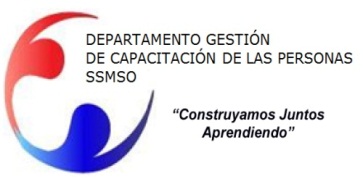 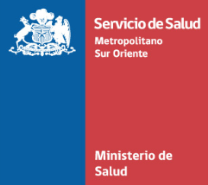 PROGRAMA CURSO  “Lengua de Señas”PÚBLICO OBJETIVO            : Esta capacitación está orientada a todos los funcionarios(as) de la red de Salud Metropolitano Sur Oriente que se desempeñen en áreas clínicas o de atención directa de público.MODALIDAD			    : PresencialFECHAS DE EJECUCIÓN       : 18, 20, 25 y 27 de Abril desde 08:30 a 17:30 LUGAR                                  : Dependencias del Departamento de Gestión de Capacitación de las personas de la  Dirección de Servicio de Salud Metropolitano Sur Orientes.OBJETIVO GENERAL DE LA ACTIVIDAD 	Al término del curso el participante conocerá y desarrollará las competenciasnecesarias para en el uso de Código Lingüístico del lenguaje de Señas en un nivelbásico, con el fin de dar una atención adecuada a los discapacitados auditivos.OBJETIVOS ESPECIFICOSAl finalizar el curso los participantes estarán en condiciones de: Identificar señales claves para la comunicación con personas sordas. Conocer señales básicas que le permitan una comunicación con el público sordo. Dar instrucciones básicas respecto al servicio a personas sordas. CONTENIDOSIntroducción Historia de la Lengua de Señas Chilena Clasificación Fonología de la Lengua de Señas Alfabeto dactilológico MÓDULO 1: Abecedario Deletreando Números I Pronombres Saludos Familia Colores Días de la semana Verbos Básicos Preguntas y respuestas Diálogos básicos MÓDULO 2: Oraciones Números Números ordinales Calendario Partes de una casa Interrogativos, (Qué, Cómo, Cuándo, etc.) Respuestas Breves Preguntas y respuestas (de acuerdo a áreas de trabajo) Verbos intermedios Oraciones intermedio MÓDULO 3: Sentimientos Transporte Casos prácticos Caso choque Caso doctor Caso robo El hogar Verbos de Atención al Cliente MÓDULO 4 Calendario Intermedio Meses del Año Intermedio Preguntas, Meses del Año Intermedio Estaciones del Año MÓDULO 5 Interrogativos, (Qué, Cómo, Cuándo, etc.) Respuestas Breves Preguntas y Respuestas Intermedio MÓDULO 6 Verbos Intermedios Verbos Intermedio grupo A-C Verbos Intermedio grupo D - F Verbos Intermedio grupo G - O Verbos Intermedio grupo P - R Verbos Intermedio grupo S - Z Intermedio Preguntas, Verbos Repasando Intermedio Preguntas Diálogos Intermedio MÓDULO 7 Consultas y diálogos recurrentes en la Institución Llenado de formularios Indicaciones de trámites Aplicación de Protocolo de Atención Usuarios Atención de quejas y reclamos Práctica de diálogos frecuentes en el servicio. PERSONA DE CONTACTO	    : Paula Azócar Espinoza      Correo electrónico:	pazocare@ssmso.cl      Teléfono: 25762561	Anexo: 262561INSCRIPCION                       : Las inscripciones sólo se realizarán vía Correo electrónico                                                    Al correo  pazocare@ssmso.cl  mencionando lo siguiente:Nombre completoRutTeléfono de contacto Nombre de su jefatura directa Llenar y enviar Formulario de permiso de la Jefatura.      Para confirmar su Inscripción debe enviar el formulario de compromiso de asistencia, firmado y esperar confirmación de parte del Departamento de Gestión de Capacitación de las Personas.